Nama Peminjam	: .........................................................................................................No. Mahasiswa	: .........................................................................................................Tgl. Peminjaman	: .........................................................................................................Lama Peminjaman	: ........... HariDari tanggal		: ........... / ........... / 20........ s/d .......... / .......... / 20.......Untuk keperluan	: ........................................................................................................NB: 	1. Bersedia menyerahkan KTM yang masih berlaku.	2. Bersedia mengisi nomor HP.	3. Merawat dan mengembalikan tepat waktu.	4. Saat mengembalikan alat, kartu ini harap dibawaDikembalikan								PeminjamTgl ...........................						________________						     ___________________          Laboran						    No. HP: 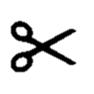 ................................................................................................................................................(untuk laboratorium)KARTU PEMINJAMAN ALAT MEDIA / PERAGALaboratorium Microteaching pendidikan Kimia / FKIPNama Peminjam	: .........................................................................................................No. Mahasiswa	: .........................................................................................................Tgl. Peminjaman	: .........................................................................................................Lama Peminjaman	: ........... HariDari tanggal		: ........... / ........... / 20........ s/d .......... / .......... / 20.......Untuk keperluan	: ........................................................................................................Dikembalikan								PeminjamTgl .....................________________						     ___________________          Laboran						    No. HP: NONAMA ALATJMLKET.1234NONAMA ALATJMLKET.1234